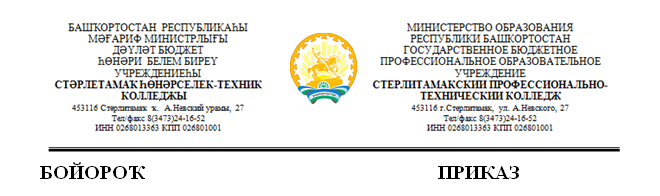                      17 -се  январь 2024й.                №                         17 января  2024г.«Об организации  профориентационной работы»        Согласно  приказа Министерства образования и науки Республики Башкортостан от 28.04.2023г.№1084 «Об утверждении контрольных цифр приема на обучение по профессиям и специальностям среднего профессионального образования за счет бюджетных ассигнований бюджета Республики Башкортостан на 2024-2025 учебный год», плана приема обучающихся  на 2024-2025 учебный год  составляет 150  обучающихсяНа основании выше изложенногоПРИКАЗЫВАЮ:Назначить ответственным Наумову И.М.зам.директора по УВР, за организацию и координацию деятельности и проведению мониторинга   по профориентационной работе педагогического коллектива  в МАОУ СОШ ГО город Стерлитамак РБ и МАОУ МР РБ ;Наумоваой И.М. зам. директора по УВР,организовать постоянное взаимодействие со средствами массовой информации по профориентационной работе. Не реже  одного раза в месяц представлять в СМИ профориентационный материал, по подготавливаемым в колледже специальностям(профессиям) и  вести непрерывную работу с отделом образования Администрации городского округа г. Стерлитамак и с ГКУ Юго-восточного района  ЦЗН  по набору  обучающихся в колледж.Наумовой И.М.,ответственному за профориентационную работу в период до 01 февраля 2024г создать:-совет профориентации для координации и руководства профориентационной работы в   колледже (приложение №1)-разработать план работ на период профориентации в общеобразовательных учреждениях.(приложение №2)-организовать и провести  мероприятие« Неделя открытых дверей»   в период с 12 по 16 февраля 2024года и с 08 по 12 апреля 2024 года,для школьников  МАОУ СОШ г.Стерлитамак РБ и МАОУ МР РБ, использовать электронные ресурсы. -проводить инструктивно-методические совещания с  педагогическим коллективом и подведение итогов профориентационной работы в колледже.        -организовать рекламную группу   по профориентационной работе  в составе:4.   СергееваЕ.В., педагог-организатор секретарь Приемной комиссии, ответственный за     профориентационную работу;5.   Идрисова Л.Б. социальный педагог, ответственный за работу в электронной сети в        группах: ВК, в официальном сайте колледжа.6.    Салихова А.Ф. педагог-психолог, ответственный за работу с заявками учащихся школ      о поступлении в колледж и по проведению анкетирования среди абитуриентов о будущей профессии.7. Методисту колледжа Бикбаевой С.К.., подготовить методический материал по профориентационной работе для работы педагогического коллектива по профориентации.8.   Сергеевой Е.В., педагогу-организатору:-организовать и подготовить творческо-рекламную группу,презентацию, на печатном и электронном носителе  на темы: «Профориентационная работа  ГБПОУ СПТК», «Выпускники колледжа», «Наши достижения»,видеоматериал для проведения профориентационной работы  в ОО  городского округа город Стерлитамак и   ОО муниципальных автономных общеобразовательных учреждениях  МР  Республики Башкортостан, в срок до 01.02.2024 года9.     Серовой В.В, мастер производственного обучения:-организовать выезд коллектива мастеров производственного обучения, преподавателей и обучающихся  для участия в «Ярмарке вакансий учебных мест»,проводимойСтерлитамакскимГКУ Юго-восточного района  ЦЗН,составить график работы педагогического коллектива по профориентационной работе в Приемной комиссии.10.   Мастерам производственного обучения, преподавателям, воспитателям,    администрации  колледжа привлекать к      профориентационной работе  обучающихся всех курсов,выпускников  колледжа,активно использоватьэлектронные ресурсы, новые форматы профориентационной работы и продвижение рабочих профессий.11. ГатауллинойГ.Ф., заведующей хозяйством, для проведения профориентационной работы  по   ОО муниципальных автономных общеобразовательных учреждений  МР  Республики Башкортостан, выделить  автотранспорт. 12.   ИвановойЕ.В., главномубухгалтеру,предусмотреть денежные расходы на профориентационную работу (командировочные расходы, изготовление раздаточного материала, размещение рекламы), а так же стимулирующие надбавки по результатам профориентации обучающимся, мастерам производственного обучения,преподавателям,администрации колледжа.13. Приказ объявить на педагогическом Совете.  14. Волковой Г.П., инспекторуОК,ознакомить настоящим приказом каждого работника под роспись.15. Контроль за исполнением данного приказа оставляю за собой.       Директор ГБПОУ СПТК                                                     А.С.ПоваровПриложение №1к приказуот   17.01. 2024 № _______Утвердить Совет профориентации для координации и руководства профориентационной работы в   колледже:Поваров А.С.,директор   колледжа – председатель Совета;Наумова И.М. ,зам.директора по УВР- зам.председателя Совета,ответственный за организацию и координацию деятельности и проведению мониторинга   по профориентационной работе педагогического коллектива  в   МАОУ СОШ ГО город Стерлитамак РБ и МАОУ МР РБ; Сергеева Е.В.,педагог -организатор – ответственный секретарь Приемной комиссии;Члены Совета профориентации:             4.   Юмадилова Ф.М.-заместитель директора по УПР5Сергеева Е.В-педагог –организатор;Иванова Е.В. ,гл.бухгалтер;Дудко Т.И.,специалист по ОТ;ГатауллинаГ.Ф.,заведующая по  АХЧ;Идрисова Л.Б..,социальный педагог;Бикбаева С.К.,преподаватель;Серова В.В ,мастер производственного обучения;Тимченко О.В., преподаватель;Гиззатуллина Р.Г. преподаватель;Винокурова И.И., мастер производственного обучения;ОвчинниковаО.В.,председатель  МК  общеобразовательного цикла и дополнительного образования;Красильникова Е.Г.,председатель  МК технологии легкой промышленности ОВЗ;Сайфуллина Р.М., председатель МК общепрофессиональных и профессиональных циклов специальностей по строительству и промышленности;Барменкова О.В., председатель МК общепрофессиональных и профессиональных циклов специальностей информационной и творческой направленности;Гадельшина А.А..,мастер производственного обучения.Салихова А.Ф.-педагог-психологОрганизовать   работу по комплектованию групп на 2024-2025 учебный год по следующим профессиям (специальностям): 09.02.07 Информационные системы и программирование;   15.01.05  Сварщик ( ручной и частично механизированной сварки (наплавки));   29.01.33 Мастер по изготовлению швейных изделий   54.01.20 Графический дизайнер;   54.01.01 Исполнитель художественно –оформительских работ;Инклюзивное образование:«Маляр (строительный)»;19727  «Штукатур»;16909 «Портной»;18213 «Сборщик обуви».Внебюджетные  учебные группы:основные профессиональные образовательные программы:54.01.20 «Графический дизайнер»;09.02.07 «Информационные системы и программирование»;программы профессионального обучения: 16199 «Оператор ЭВМ»;13454 «Маляр (строительный)»;19727  «Штукатур»;16909«Портной»;Закрепить  учебные группы за мастерами производственного обучения, классными руководителями   и администрацией колледжа на 2024-2025 учебный год 4. В целях организации постоянной систематической работы по профориентации закрепить работников   колледжа за общеобразовательными учреждениями  города Стерлитамак  : 5.Закрепить работников   колледжа за государственными бюджетными образовательными учреждениями  коррекционными общеобразовательными школами, школа-интернатами в целях организации   работы по профориентации  на формирование условий доступности инклюзивногообразования для всех, в том числе   доступ к образованию для детей с инвалидностью и детей с ограниченными возможностями здоровья. Лист ознакомления:№ п/пПрофессия № гр. Кол-во обучающихся Срок обучения Мастера п/о,классные руководителиОтветственные от администрацииСПО29.01.33 Мастер по изготовлению швейных изделий 12251года10 мес.Овчинникова О.В.Красильникова Е.Г.Винокурова И.И.Юмадилова Ф.М15.01.05  « Сварщик ручной и частично механизированной сварки (наплавки))» 14 251 года10 мес.Хамзина И.М.Мерзлякова Е.В.Спиридонова О.И.Сайфуллина Р.М.Юмадилова Ф.М.54.01.20 «Графический дизайнер»16253 года10 мес.Ерастова В.В. Фёдорорва В.Н.Наумова И.М.54.01.01 «Исполнитель художественно –оформительских работ»17252 года10 мес.Гадельшина А.А.Салихова А.Ф.Наумова И.М.09.02.07 «Информационные системы и программирование»1850 3 года10 мес.Барменкова В.О.Бикташева Г.Г.Мазитова Р.И.Серова В.В.Инклюзивное образование19727Штукатур11510 месАрсланбекова И.Ф.Юмадилова Ф.М16909Портной21510 месКоролева Т.И.Наумова И.М. Маляр (строительный)31510 месГадельшина А.А.Юмадилова Ф.М18213Сборщик обуви41510 месФролов В.А.Бикбаева С.К.Внебюджетные группыСПО09.02.07 «Информационные системы и программирование»ПП1.1.253г.10 мес.Барменкова В.О.Бикташева Г.Г. Наумова И.М.54.01.20 «Графический дизайнер»253г.10 мес.Ерастова В.В.Бикбаева С.К.ПП16199Оператор ЭВМО-12510 месМазитова Р.И.Юмадилова Ф.ММаляр (строительный)М-22510 месВласова Л.Т.  Серова В.В.19727 ШтукатурШ-32510 месАрсланбекова И.Ф.Юмадилова Ф.М.16909 ПортнойП-42510 месКоролева Т.И.Бикбаева С.К.№ п/п Ф.И.О.Наименование учрежденияТелефонПочта, сайтАдрес Салихова А.Ф.Барменкова В.О.  «Гимназия №1»   21-92-75gimnaziay1@mail.ruhttp://strgimn1.ru/Ул. Сакко и Ванцетти, 68.Арсланбекова И.Ф. «Гимназия №2»  20-59-51strgimn2@mail.ruhttp://strgimn-2.ucoz.ru/ ул.Дружбы,37Хамзина И.М  «Гимназия №3  имениДж.Киекбаева»  20-79-03str.gimn3@mail.ru,http://гимназия3.рф/ул. Худайбердина, 194 Бикташева Г.Г. «Гимназия № 4»  33-75-00,41-10-05gimnaz-4@mail.ru,www.new.gimnazia-home.ru ул. Шафиева, 23Мазитова Р.И.Винокурова И.И. «Гимназия № 5»  24-25-63gim5@mail.ru,http://gim5.my1.ru/ул. Блюхера, 13Спиридонова О.В «Средняя общеобразовательная школа № 5»  26-26-62,26-45-95sosh5@mail.ru,http://sosh5.ru/453130,ул. Полевая, 29Мерзлякова Е.В.  «Гимназия № 6»  28-56-76,28-31-87gimn6@mail.ru,www.gimn6str.ucoz.ru ул. Тукаева, 2-гБикбаева С.К.Федорова В.Н.«Лицей № 1»   Корпус № 1:24-14-15,24-04-69.Корпус № 2:24-14-93,24-80-91.licey1@mail.ru,http://www.licey1str.com/Корпус № 1:пр. Октября, 16-а.Корпус № 2: ул. Коммунистическая, 2Сайфуллина Р.М.« Лицей № 12     28-36-81,28-54-35srsh_12@mail.ru,http://шк-12.рф/Корпус № 1:ул.Тукаева, 2-д.Корпус № 2:ул.Лесная, 20.Бикташева Г.Г.«Лицей № 3»+7(3473)25-60-85 school3@list.ruул.Мира, д.47Гумерова Г. М.  «Средняя общеобразовательная школа № 1»  24-16-18school-12006@yandex.ru,http://school1str.ucoz.ru/ул. Блюхера, 10Салихова А.Ф.Идрисова Л.Б.  «Средняя общеобразовательная школа № 2»  43-05-37msoh2@mail.ru,http://school2str.ru/ул. Революционная, 9-а Спиридонова О.В Сергеева Е.В.  «Средняя общеобразовательная школа № 4»  25-16-96soch4@mail.ru,http://kadetstr.ru/ул. К.Маркса, 125Мазитова Р.И.Винокурова И.И.  «Средняя общеобразовательная школа № 7»  43-15-47,43-18-76soh7@mail.ru,http://soh7.moy.su/пр. Ленина, 28-бСергеева Е.В.Идрисова Л.Б.  «Средняя общеобразовательная школа № 8»  21-44-18Srsh8@yandex.ru,http://srsh8-str.nethouse.ruул. Макаренко, 1Красильникова Е.Г.Гадельшина А.А.   «Средняя общеобразовательная школа № 9»  21-80-56srsh9@mail.ru,http://srsh9.ucoz.ru/ул. Российская, 9Ерастова В.В.Королева Т.И.  «Средняя общеобразовательная школа № 10»  43-54-55semenova101@yandex.ru,http://www.school10str.ru/ул. Волочаевская, 15-аСпиридонова О.И.«Средняя общеобразовательная школа № 11»  +7(3473)33-73-50school11_str@mail.ruhttp://school11str.ruул.Артёма, 130Нырикова Н.С.Галина Г. Ф.  «Средняя общеобразовательная школа № 14»  26-50-70 msoh14@yandex.ru,http://14school-str.ru/ул. 23 Мая, 18Бикбаева С.К.Федорова В.Н. «Средняя общеобразовательная школа № 15»  43-76-12scool-15@mail.ru,http://scool-15-str.ucoz.ru/ул. Шаймуратова, 9Винокурова И.И.  «Средняя общеобразовательная школа № 16»  25-10-43 sh162009@yandex.ru,http://mbou-sosh-16.ucoz.ru/ул. Фучика, 1Рахимова Э.М.Красильникова Е.Г.  «Средняя общеобразовательная школа № 17»  33-77-06,33-77-09msosh17@mail.ru,http://msosh17.ruул. Блюхера, 15Наумова И.М.Цыбин П.И.  «Средняя общеобразовательная школа № 18»   26-10-40OY18_75@mail.ru,http://planeta18.jimdo.com/ул. Южная, 148Королева Т.И.Гизатуллина Р.Г.  «Средняя общеобразовательная школа № 19»  21-59-21 sh19_1@mail.ru,http://стерлитамак-школа19.рф/ул. Воинов-Интернационалистов, 19Мерзлякова Е.В.Гадельшина А.А.  «Средняя общеобразовательная школа № 20»  26-65-60shkola20_olga61@mail.ru,http://planeta20.jimdo.com/ул. Южная, 20Гизатуллина Р.Г.,Королева Т.И.  «Средняя общеобразовательная школа № 21»  25-41-30sh21_str@mail.ru,http://sh21str.ucoz.ru/ул. Гоголя, 115Арсланбекова И.Ф.Киселёва О.В."Полилингвальная многопрофильная школа №23" г33-68-92 www.school23-str.ru school23str@mail.ru Строителей, д.61Арсланбекова И.Ф.Киселёва О.В.«Средняя общеобразовательная школа № 24»  25-28-23,21-08-07,25-15-88srsh24@mail.ru,http://www.srsh24.ru/ул. Сазонова, 16 аОвчинникова О.В.  «Средняя общеобразовательная школа № 26» 20-42-01sosh26@mail.ru,http://msosh26.narod.ru/пр. Ленина, 61Нырикова Н.С. Мерзлякова Е.В.  «Средняя общеобразовательная школа № 29»  24-67-85school29_str@mail.ruhttp://strschool29.ru/ул. Л.Толстого,9Барменкова В.О.   «Средняя общеобразовательная школа № 30»  24-32-68schule30@mail.ruhttp://sosh30.ruул. Коммунистическая,10Гумерова Г.М.Рахимова Э.М.  «Средняя общеобразовательная школа № 31»  33-77-80gososh31@mail.ru,http://31shkola.ru/ул. Коммунистичекая,40Хамзина И.М.Тимченко О.В.  «Средняя общеобразовательная школа № 32»  23-93-0723-93-08str_school_32@mail.ru,http://sportshkola32.shkola.hc.ru/ул. Коммунистическая, 104Сайфуллина Р.М  «Средняя общеобразовательная школа № 33»  33-23-01,33-23-03school33_66@list.ruhttp://33shkola.ru/ул. Водолаженко,2-аЕрастова ВВ. Фролов В.А.  «Средняя общеобразовательная школа № 34»  25-28-40msoh34@yandex.ru,http://strshcola34.ru/ул. Чехова,12Тимченко О.В.   «Средняя общеобразовательная школа № 35»  21-20-08vokzal2d@mail.ru,http://strschool35.mcdir.ru/ул. Вокзальная, 2-дФролов В.А.  «Стерлитамакская специальная (коррекционная) обшеобразовательная школа №25 VIII вида»43-49-4443-68-50korr25@mail.ru,http://25shk-str.ru/ул. Одесская, 4№ п/п Ф.И.О.Наименование учрежденияСергеева Е.В.Киселёва О.В..Салихова А.Ф.Идрисова Л.Б. Государственное Бюджетное Образовательное Учреждение «Туймазинская специальная (коррекционная) школа-интернат № 2 для детей-сирот и детей оставшихся без попечения родителей VІІІ вида. Сергеева Е.В.Киселёва О.В..Салихова А.Ф.Идрисова Л.Б.Государственное Бюджетное Образовательное Учреждение Стерлибашевская специальная (коррекционная) общеобразовательная школа-интернатViii Вида.Сергеева Е.В.Киселёва О.В..Салихова А.Ф.Идрисова Л.Б.Специальная коррекционная общеобразовательная школа-интернат VIII вида с. Табынск.Сергеева Е.В.Киселёва О.В..Салихова А.Ф.Идрисова Л.Б.Государственное Бюджетное Образовательное Учреждение Зилаирская специальная (Коррекционная) общеобразовательная школа-интернатViii ВидаСергеева Е.В.Киселёва О.В..Салихова А.Ф.Идрисова Л.Б. Государственное Бюджетное Образовательное Учреждение Воскресенская коррекционнаяшкола-интернат VIII вида коррекционнаяшкола-интернат VIII видаСергеева Е.В.Киселёва О.В..Салихова А.Ф.Идрисова Л.Б.Государственное Бюджетное Образовательное Учреждение Специальная (коррекционная) образовательная школа VІІІ вида № 7 г.Ишимбая Республики Башкортостан Сергеева Е.В.Киселёва О.В..Салихова А.Ф.Идрисова Л.Б.Государственное Бюджетное Образовательное Учреждение Салаватская  Коррекционная школа для обучающихся с ограниченными возможностями  Сергеева Е.В.Киселёва О.В..Салихова А.Ф.Идрисова Л.Б.Государственное Бюджетное Образовательное Учреждение Янаульская коррекционная школа-интернат для обучающихся с ограниченными возможностями здоровья№ ФИОподписьЮмадиловаФидалияМахмутовнаНаумова Ирина МихайловнаГатауллина Гульнара ФаритовнаКиселёва Оксана ВладимировнаИванова Елена ВладимировнаВолкова Галина ПетровнаДудко Татьяна ИвановнаПотешкина Надежда ВасильевнаИдрисова Луиза БахтияровнаСергеева Екатерина ВадимовнаГалина ГульсинаФаттаховнаРахимова Эльвира МиннигужовнаГумероваГульшатМиннигалеевнаБикбаева Светлана КамилевнаЕрастова Вероника ВикторовнаОвчинникова Оксана ВладимировнаГиззатуллинаРасимаГумаровнаСайфуллина Роза МиннуловнаСалихова  АйгульФаргатовнаБикташева Гульнара ГайсаровнаМерзлякова Елена ВалерьевнаБарменкова Виктория ОлеговнаФедорова Валентина Николаевна  Тимченко Ольга ВладимировнаКрасильникова Елена ГарьевнаХамзинаИльмира МубаряковнаСпиридонова Ольга ИвановнаЦыбин Петр ИвановичСерова Валентина ВасильевнаНырикова Наталья СергеевнаФролов Владимир АлексеевичВинокурова Ирина ИвановнаАрсланбекова Ирина ФанировнаМазитова Регина ИльдаровнаГадельшинаАльмираАхметовнаКоролева Татьяна Игоревна